CMP Certified Marina ProfessionalAchieving the internationally recognised Certified Marina Professional (CMP) designation is the assurance that your future can be both financially and professionally rewarding. It is a major step toward international recognition as a leader in Marina affiliated industries, who has distinguished himself or herself as an outstanding professional.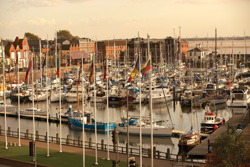 The Global Marina Institute (GMI), an educational partnership between the British Marine and Marina Industries Association (MIA), offer the CMP programme in Australia, UK and Europe.

The CMP programme is characterised by the open sharing of experiences, ideas and information. It forms a community of professionals whose networking opportunities are unmatched. Certification for those working in the Marina Industry but not directly managing a Marina.Benefits of becoming a CMPGreater earning potentialMore employment opportunitiesCareer advancementJob satisfaction and abilityNetworkingInternational professional recognitionCertification RequirementsA minimum of 7 years managerial experience with the last five years up until the time of the application being within marina affiliated industries – attach CVBe an active member of a marine related membership organisationHave completed the Advanced Marina Managers Course within the last 2 yearsHave 3 letters of reference from current employer, previous employer/client and a CMP/CMMApplication for Certified Marina Professional (CMP) Status from Certified Marina Manager (CMM)Certified Marina Managers, at the conclusion of 10 years of management, are invited to apply for Certified Marina Professional status.To apply for this CMP status applicants must fulfil the following criteria:10 years or more experience in management or leadership roles within the marina affiliated industries.Be able to demonstrate professional/technical experience and skills related to the marina industries